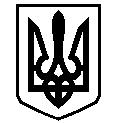 У К Р А Ї Н АВАСИЛІВСЬКА МІСЬКА РАДАЗАПОРІЗЬКОЇ ОБЛАСТІсьомого скликанняп’ятдесят третя  (позачергова)  сесіяР І Ш Е Н Н Я 27 лютого   2020                                                                                                                  №  17Про набуття повноважень у сфері державної реєстрації речових прав на нерухоме майно та їх обтяжень та державної реєстрації юридичних осіб, фізичних осіб-підприємців та громадських формуваньКеруючись   ст. 26 Закону України «Про місцеве самоврядування в Україні»,   Законом України «Про державну реєстрацію речових прав на нерухоме майно та їх обтяжень» від 01.07.2004 № 1952-IV, Закону України «Про державну реєстрацію юридичних осіб, фізичних осіб-підприємців та громадських формувань» від 15.05.2003 № 755- IV, з метою здійснення повноважень у сфері державної реєстрації,   Василівська міська рада В И Р І Ш И Л А:Здійснювати повноваження у сфері державної реєстрації речових прав на нерухоме майно відповідно до Закону України «Про державну реєстрацію речових прав на нерухоме майно та їх обтяжень» та повноваження у сфері державної реєстрації юридичних осіб, фізичних осіб-підприємців та громадських формувань відповідно до 	Закону України «Про державну реєстрацію юридичних осіб, фізичних осіб-підприємців та громадських формувань».Покласти повноваження у сфері державної реєстрації речових прав на нерухоме майно, державної реєстрації юридичних осіб, фізичних осіб-підприємців та громадських формувань на  виконавчий орган Василівської міської ради - відділ надання адміністративних послуг виконавчого апарату Василівської міської ради Запорізької області.Обов’язки з державної реєстрації речових прав на нерухоме майно та їх обтяжень, державної реєстрації юридичних осіб, фізичних осіб-підприємців та громадських формувань покласти на державних реєстраторів відділу надання адміністративних послуг виконавчого апарату Василівської міської ради Запорізької області.Контроль за виконанням даного рішення покласти на постійну комісію міської ради з питань законності, державної регуляторної політики, боротьби зі злочинністю, забезпечення правопорядку, депутатської діяльності, етики, зв’язків із ЗМІ, розвитку волонтерського руху.Міський голова		   			                        Людмила ЦИБУЛЬНЯКАркуш погодження додається